Programa de Pós-Graduação Stricto Sensu em Informe abaixo o Programa de Pós-Graduação Stricto Sensu no qual deseja concorrer:DADOS PESSOAISDADOS PESSOAISDADOS PESSOAISDADOS PESSOAISDADOS PESSOAISDADOS PESSOAISDADOS PESSOAISDADOS PESSOAISDADOS PESSOAISDADOS PESSOAISDADOS PESSOAISDADOS PESSOAISDADOS PESSOAISDADOS PESSOAISDADOS PESSOAISDADOS PESSOAISNomeNome [  ] [  ] [  ] [  ] [  ] [  ] [  ] [  ] [  ] [  ] [  ] [  ] [  ] [  ]RG [  ] [  ] [  ] [  ] [  ] [  ]Órgão Expedidor/UFÓrgão Expedidor/UF [  ] [  ] [  ]CPF [  ] [  ] [  ]TelefoneTelefoneTelefoneTelefone [  ] [  ] [  ] [  ]E-mail [  ] [  ] [  ] [  ] [  ] [  ] [  ]EndereçoEndereçoEndereçoEndereçoEndereço [  ] [  ] [  ] [  ] [  ] [  ] [  ] [  ] [  ] [  ] [  ]ComplementoComplementoComplementoComplementoComplementoComplemento [  ] [  ] [  ] [  ] [  ] [  ] [  ] [  ]CEP [  ]SetorSetorSetor [  ] [  ] [  ] [  ] [  ] [  ] [  ]Cidade/UF [  ] [  ] [  ] [  ] [  ]FORMAÇÃO ACADÊMICAFORMAÇÃO ACADÊMICAFORMAÇÃO ACADÊMICAFORMAÇÃO ACADÊMICAFORMAÇÃO ACADÊMICAFORMAÇÃO ACADÊMICAFORMAÇÃO ACADÊMICAFORMAÇÃO ACADÊMICAFORMAÇÃO ACADÊMICAFORMAÇÃO ACADÊMICAFORMAÇÃO ACADÊMICAFORMAÇÃO ACADÊMICAInserir Link para o Currículo LattesInserir Link para o Currículo LattesInserir Link para o Currículo LattesInserir Link para o Currículo LattesInserir Link para o Currículo LattesInserir Link para o Currículo LattesInserir Link para o Currículo LattesInserir Link para o Currículo LattesInserir Link para o Currículo Lattes [  ] [  ] [  ]GRADUAÇÃOGRADUAÇÃOGRADUAÇÃOGRADUAÇÃOGRADUAÇÃOGRADUAÇÃOGRADUAÇÃOGRADUAÇÃOGRADUAÇÃOGRADUAÇÃOGRADUAÇÃOGRADUAÇÃOCursoCurso [  ] [  ] [  ] [  ] [  ] [  ] [  ] [  ]Ano de Conclusão [  ]InstituiçãoInstituiçãoInstituiçãoInstituição [  ] [  ] [  ] [  ] [  ] [  ] [  ] [  ]Cidade / UFCidade / UFCidade / UFCidade / UFCidade / UFCidade / UFCidade / UF [  ] [  ] [  ] [  ] [  ]MESTRADOMESTRADOMESTRADOMESTRADOMESTRADOMESTRADOMESTRADOMESTRADOMESTRADOMESTRADOMESTRADOMESTRADOCurso [  ] [  ] [  ] [  ] [  ] [  ] [  ] [  ] [  ]Ano de Conclusão [  ]InstituiçãoInstituiçãoInstituiçãoInstituiçãoInstituição [  ] [  ] [  ] [  ] [  ] [  ] [  ]Cidade / UFCidade / UFCidade / UFCidade / UFCidade / UFCidade / UFCidade / UFCidade / UF [  ] [  ] [  ] [  ]DOUTORADODOUTORADODOUTORADODOUTORADODOUTORADODOUTORADODOUTORADODOUTORADODOUTORADODOUTORADODOUTORADODOUTORADOCurso [  ] [  ] [  ] [  ] [  ] [  ] [  ] [  ] [  ]Ano de Conclusão [  ]InstituiçãoInstituiçãoInstituição [  ] [  ] [  ] [  ] [  ] [  ] [  ] [  ] [  ]Cidade / UFCidade / UFCidade / UFCidade / UFCidade / UFCidade / UF [  ] [  ] [  ] [  ] [  ] [  ]Declaro que li o Edital Nº 12/2021-PROPE, estou ciente das exigências para o desenvolvimento do projeto de dissertação/tese, alinhado aos objetivos de pesquisa dos Programas de Pós-Graduação apresentados no item 3, da necessidade de apresentação de toda documentação exgida, bem como das exigências para implementação e manutenção da bolsa listadas nos item 4.5 (Mestrados e Doutorado) e itens de 8.27 a 8.32 (para Estágio Pós-Doutoral).Goiânia,[  ][    ]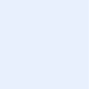 [    ]Assinatura do(a) Requerente** Pode ser Inserido Assinatura Digital